Publicado en 28108 Alcobendas el 18/03/2014 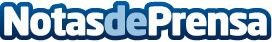 Miinto.es Cambia De Nombre Hasta MEINTO.ESMiinto España ha anunciado que a partir de ahora operará bajo el nombre de Meinto.es, con efecto inmediato. El nombre de Meinto captura la emoción del comprador apasionado por la moda:
“¿Te gusta la moda?” en Inglés,  “Are you into fashion?”
“Can you say Me-in-to?”Datos de contacto:Christian SkoglundDirector General916610662Nota de prensa publicada en: https://www.notasdeprensa.es/miintoes-cambia-de-nombre-hasta-meintoes Categorias: Moda Marketing Emprendedores E-Commerce http://www.notasdeprensa.es